Раздольинское сельское поселение Усольского муниципального района Иркутской области   2022г.Раздольинское сельское поселение Усольского муниципального района Иркутской области   2022г.Наименование объекта и мероприятияНаименование объекта и мероприятияПриобретение и установка игровых элементов на детскую площадку по адресу: п.Раздолье, ул.Таежная, 10аПриобретение и установка игровых элементов на детскую площадку по адресу: п.Раздолье, ул.Таежная, 10аОбъём финансирования-всего,  руб.В т. ч. из местного бюджета, руб.358 776,007 175,52ПодрядчикПодрядчикООО «Спорт-Контур»ООО «Спорт-Контур»Срок реализацииСрок реализацииДО 30 ДЕКАБРЯ 2022г.ДО 30 ДЕКАБРЯ 2022г.Фото до реализацииФото после реализации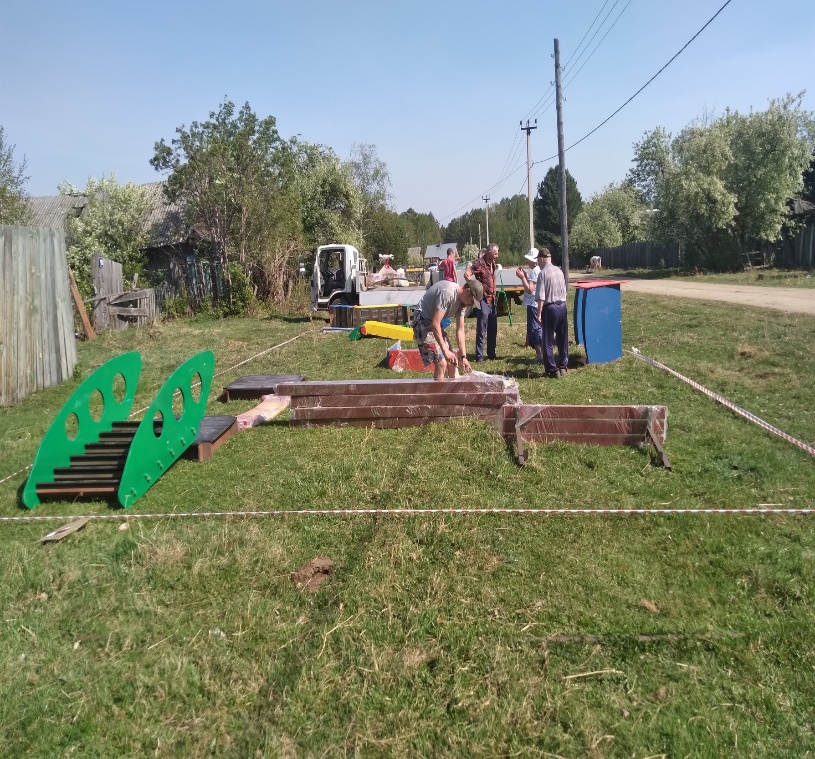 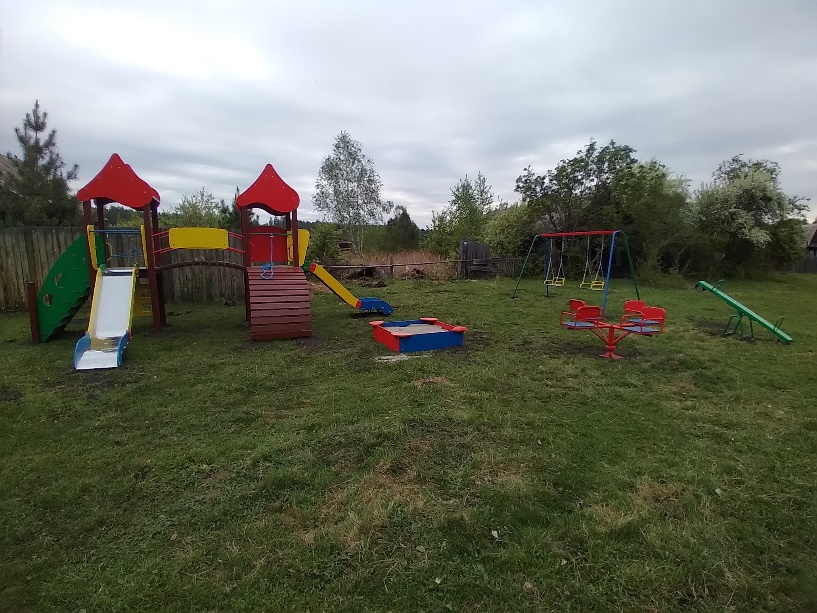 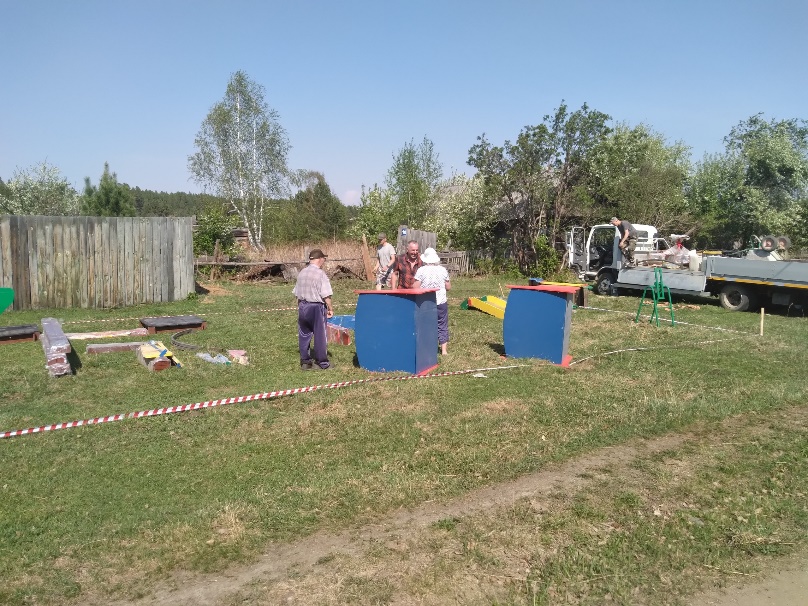 